OPGAVE STROOKDeelnemers:	NAAM				  WOONPLAATS          	  	______________________  	  ___________________________		______________________  	  ___________________________       	     	______________________  	  ___________________________van (naam bedrijf/instelling):	___________________________________telefoon:	_______________________e-mail:           _____________________________________________________melden zich aan voor deelname aan de jaarlijkse excursie op vrijdag 16 juni 2017. Ik/Wij komen: 	Met de auto naar Tegelen			Per openbaar vervoer en wil graag afgehaald worden in_________________			Neemt/nemen deel aan het dinerDe kosten van deelname aan deze excursie zijn € 25,- voor donateurs en € 30,- voor niet donateurs. Het diner is facultatief en bedraagt € 32.50  p.p. extra. Bij deelname wordt u verzocht het verschuldigde bedrag over te maken op onze bankrekening   NL27ABNA0437644480    o.v.v. 'SHG-excursie 2017' of 'SHG-excursie 2017 + diner’. 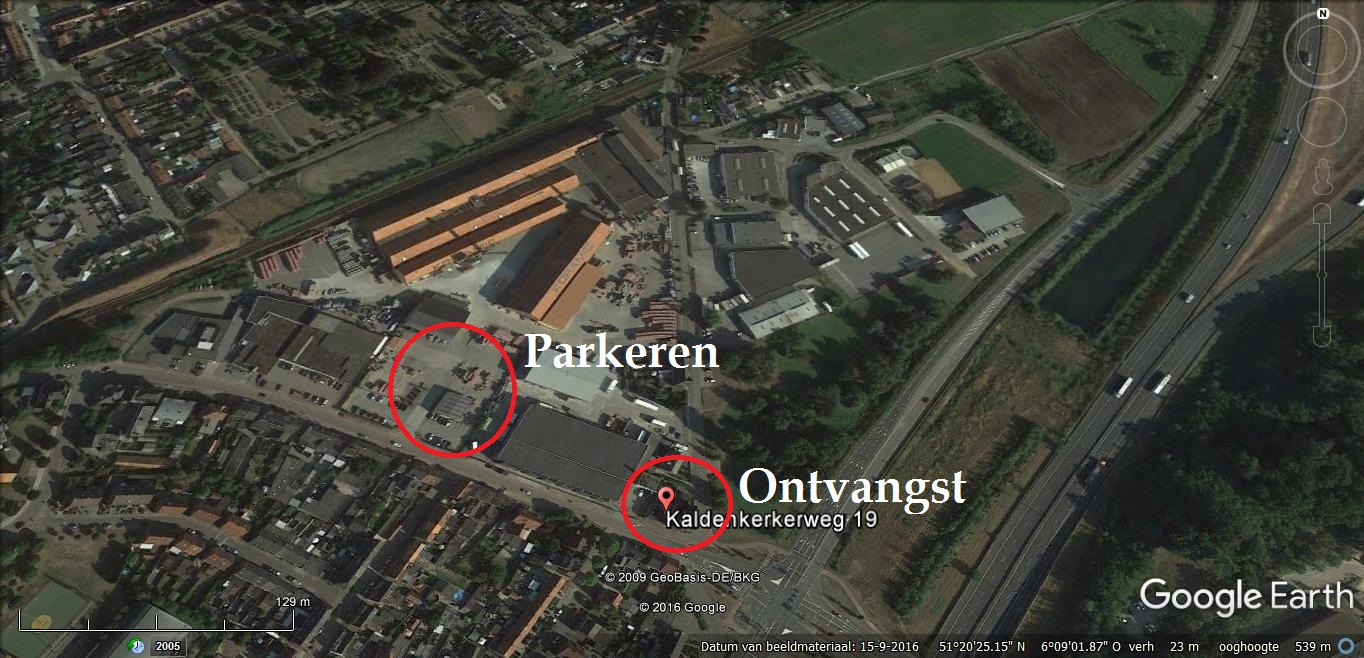 Deze strook graag vóór 10 juni a.s. terugzenden aan:  Stichting Historie Grofkeramiek  Trasmolen 19 - 8754 GL  Makkum.Of per e-mail:  info@grofkeramiek.nlWe zijn deze dag bereikbaar onder nummer: 0031-6-17592901 (Jacques Wetzels)of0031-6-25444356 (Ruud Stoffels)